Ohio Five Collaborative Grants Program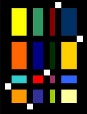 Evaluation RubricCriterion3Exemplary2Adequate1Needs Improvement0Insufficient EvidenceComments/NotesInnovationProject represents the implementation of new insight or idea, with potential benefits of change made clearProject represents local implementation of emerging innovation or trend, with potential benefits specified.Project represents practice(s) common place within field, or an adoption of a change with well-established benefits.No innovation described or specific potential improvement defined.JustificationStrong rationale and significance of proposed work. Addresses specific need(s) common among peer institutions.Rationale or significance of project tends toward the too-specific or too-general, but overall the argument holds.Weak presentation of institutional or community need, or tenuous argument for grant’s ability to address need.Unconvincing or no evidence of need presented, or grant proposal does not address stated need.Alignment with Ohio Five overall mission and strategic areaProject outcomes or activities align with the mission and strategic areas.Project elements align with the OH5 mission or strategic area, but not both. Project is tangentially but not directly related to organizational mission and strategies.No explicit relationship between the project and the agenda of the Ohio Five.FeasibilityPersonnel, project activities timeline, and budget expenditure are congruent with project description and outcomesDeficiencies or overestimation exist in personnel, timeline, or budget within tolerable range, outcomes appear achievable despite gaps or leaps.Project’s assembled personnel, timeline, or budge expose weakness in plan design. Outcomes unlikely to achieved in projects current form.Insufficient information about personnel, project activities timeline, or budge expenditures to gauge feasibility.Efficiency of ApproachProject plan leverages or contributes to existing infrastructure or precedents. Design appears scalable or replicable.Project plan overlooks or fails to mention important connections to relevant work by others, but redeemable. Represents a worthy contribution.Project isolated from related work and duplicates effort. Extension or replication in current form unadvisable.Plan presented lacks sufficient detail to judge how it fits into industry or local contexts.SustainabilityEvidence presented that project or its impact can be sustained locally beyond grant period, if results warrant.Project is temporary, designed to end when grant ends, or some effort to secure commitment beyond grant period is represented.Plans to future are stated as assumptions without supporting arguments or evidence.No meaningful plans for future beyond funding term appear in proposal.CollaborationProject involves the maximum number member institutions in a meaningful and substantive manner.Project involves fewer member institutions but is open to participation and/or attendance.Project involves the minimally required level of involvement and or participation.The project does not demonstrate the minimally required level of collaborative effort.Total ScoreRecommend Funding?Yes, fully fund.Yes, partial fund ____.Not at this time.Additional Comments